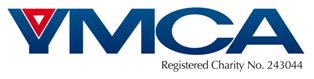 Mobile Cleaner Wanted Nottingham Transitional HomesPart Time Hours Available£8.75 per hour plus motor mileage allowanceWe are seeking a mobile, multi-site cleaner with a working knowledge of Health and Safety and COSHH regulations, as well as the confidence to work independently and the passion to work as part of a team to ensure the highest standards are achieved and maintained. Driving licence and own car are essential (unless disability precludes this). You will be responsible for the overall cleanliness of a small domestic dwelling portfolio within the City of Nottingham. Are you looking for a role that provides the opportunity to make a difference to the lives of others? Would you like the opportunity to work flexible hours and put your driving skills to good use? If you are ready to join a team where your contribution has a positive impact on the wellbeing and living environment of vulnerable adults and young people – we would love to hear from you.Our Transitional Homes provide shelter and safety for residents from our homeless hostels who are on the way to independent living. Your role will be crucial to providing residents with an environment where they can thrive and be the best that they can be.   In return, we can offer you the flexibility to work part time hours between the hours of 8am – 8pm Monday to Sunday, auto enrolment to the work place pension scheme, training and development opportunities, great workplace benefits and the opportunity to work for an employer who really cares about you.  As well as free gym membership, childcare in the school holidays at £50 per week and free counselling sessions, we also offer time off for smoking cessation, generous holiday entitlement and paid volunteer leave (and much more!).This post is subject to a satisfactory enhanced DBS check (paid for by YMCA) and registration with the DBS Update Service.If you would like to join us on the next step of our journey please visit our website www.nottsymca.com/careers/ or email recruitment@nottsymca.org or call the Recruitment Line on 07467 818599.Closing Date:  Wednesday 27th January 2021 at 9.00amInterview date: As soon as possible after closing date Please note we are unable to accept CV’s unless accompanied by a standard application form.Nottinghamshire YMCA is committed to promoting diversity and practicing equality of opportunityNottinghamshire YMCA is committed to the protection of children and vulnerable adults